GREENWOOD PUBLIC SCHOOL, ADITYAPURAM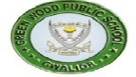 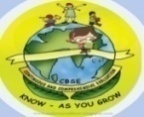 OUR MOTTO-DEVELOPMENT WITH DELIGHTCLASS-IX SUBJECT- ENGLISHTERM-1 SYLLABUS                                   Ch-5 THE SNAKE AND THE MIRRORDifficult words: -SolitaryMeagreMoustacheMateriamedicaGables BachelorThudSimultaneousWriggledSlitheredLurkedFeeblySmearedReedyRascalMascaraVermillionPhewWord meanings: -Meagre		= 	small in quantityGable		= 	upper part of a wall below a sloping roofTaken with 	= 	attracted by	Vermilion		 = 	a brilliant red colour (cinnabar)Feebly		= 	in a way that lacks strength or forceSlithered	= 	slide or slip unsteadily on a loose or 		slippery surfaceSmeared		= 	coat or mark messily or carelessly with a greasy or				sticky substance.Phew 		= 	expressing a strong reaction of relief, or of disgust				at a smell.SHORT ANSWER QUESTIONS Poem- Rain on the roof  Difficult Words: -MelancholyMelodyShinglesTinkleFanciesWoofRefrainWord meanings: -Shingles 		= 	rectangular wooden tiles used on roofsTinkle 		= 	short, light ringing soundsRefrain 	= 	a repeated part of a song or a poem; here, the 		sound of the rainList 			= 	old poetic word for ‘listen’ Ere 			= 	old poetic word for ‘before’ Woof 		= 	weft, I.e. the threads woven across the loomRecollections	= 	memoriesSHORT ANSWER QUESTIONSQ1. Describe the weather just before the rain starts.Ans: As described by the poet, the weather before the rain is humid. It is dark, and the starry night sky is covered by thick clouds just before it begins to rain. Q2. What does the poet want to do when it rains?(Textual)Ans: When it rains, the poet wants to lie snugly in his cosy cottage with a soft pillow under his head. He wants to enjoy the rhythmic, soft music of the raindrops falling on the roof.Q3.According to the poet, what is nature’s mood in ‘rainy darkness’?456782